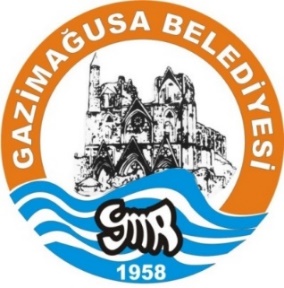 GAZİMAĞUSA BELEDİYESİ
İHALE DEĞERLENDİRME KOMİSYONU DUYURUSU“ ALİ MAHİR PARKI BÜFE İŞLETME İHALESİ“İhale No 	:  03/2022 
İhale Adı 	:  GMB ALİ MAHİR PARKI BÜFE İŞLETME İHALESİKarar No	:  04/22Karar Tarihi	:  05.05.2022Teklifler	: Gazimağusa Belediyesi İhale Komisyonu, 03/2022 numaralı ihale için yapılan değerlendirme sonucunda, İhale Komisyonu ekonomik açıdan en avantajlı teklif olan Mustafa Baytaş’a verilmesine ayrıca,  bu kararın 2 teklif sahibine tebliğ edilmesine ve 05.05.2022 tarihinden  başlamak üzere itiraz süresinin 12.05.2022 mesai bitiminde son bulacak şekilde  gerekli  duyuruların yapılıp Belediye ilan tahtasında ve web sitesinde ilan edilmesine karar verir.                                                                           .                              
NoFirmaTeklifTeminatTeklif 1Recep BİLGİN5100 TL2500TLTeklif 2Mustafa BAYTAŞ7000 TL2500TL